Genève, le 09-13 novembre 2020Déclaration de la Tunisie à la 25ème  Session CDIP de L’OMPI Point 5- Débat généralMonsieur le Président ;Tout en s’associant à la déclaration faite par le Zimbabwe au nom du Groupe africain, ma délégation souhaiterait vous féliciter pour votre élection pour présider les travaux de la 25ème Session du CDIP ainsi que vos Vice-Présidents. Nous sommes certains que sous votre direction éclairée le Comité pourrait réaliser les progrès escomptés sur les questions à l’ordre du jour de notre Comité.Ma délégation tient également à remercier M. Daren TANG, Directeur Général, pour les mots introductifs et ses remarques liminaires et saluer les louables efforts du Bureau International de l’OMPI dans la préparation de la présente Session et les documents détaillés mis à notre disposition.Monsieur le Président,La Tunisie souhaite, à prime abord, souligner l’importance qu’elle accorde aux travaux du Comité et les points inscrits à l’ordre du jour. Elle tient à saluer les efforts du Secrétariat en vue d’assurer la continuité des travaux des différents services de la propriété intellectuelle malgré les circonstances exceptionnelles liées à la pandémie.  Concernant le suivi, l’évaluation et l’examen de la mise en œuvre de toutes les recommandations du Plan d’action pour le développement, la Tunisie prend note du rapport établi et remercie le Secrétariat de l’OMPI pour les informations détaillées. Le rapport nous donne un aperçu exhaustif sur la mise en œuvre et de l’intégration du Plan d’action pour le développement dans les activités ordinaires du programme de l’OMPI, les travaux des autres organes de l’OMPI mais également les faits marquants intervenus dans le cadre de la mise en œuvre des projets en cours relevant du Plan d’action pour le développement.A ce titre, Ma délégation se félicite de l’engagement de l’OMPI en vue de l’intégration du plan d’action pour le développement dans les activités de l’Organisation. Nous notons avec satisfaction que le programme et budget proposé pour l’exercice biennal 2020-2021 a été amélioré pour indiquer les objectifs de développement durable auquel chaque programme de l’OMPI contribue. Nous estimons que le processus de mise en œuvre des recommandations devrait être inclusif et au bénéfice de tous et nous saluons, à sa juste valeur, les efforts déployés par l’OMPI dans la mise en œuvre des recommandations et ce conformément à la demande du Comité de relier ces recommandations du Plan d’action pour le développement aux résultats escomptés.Monsieur le Président,Ma délégation souligne l’importance qu’elle accorde à l’assistance technique et le transfert de technologie. La série de webinaires organisée et le rapport d’évaluation établi dans ce cadre, nous enseigne sur la réussite de cet exercice d’une utilité cruciale en raison des choix des thématiques essentiellement liées à l’assistance techniqueSur un autre plan, la Tunisie se félicite de l’engagement et de la contribution de l’OMPI dans la mise en œuvre des Objectifs du Développement Durable et les cibles associées et salue les efforts considérables consentis et la régularité dans l’établissement de ses rapports. Par ailleurs, nous remercions l’Indonésie et les Emirats Arabes Unis, El Salvador ainsi que le Pérou pour les propositions de projets présentés.En fin nous formons  l’espoir que cette Session, par le concours des différentes parties, enregistrera plus de progrès.     Je vous remercieMISSION PERMANENTE DE TUNISIE                        A GENEVE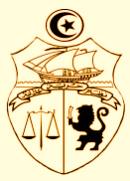  البعثة الدائمة للجمهوريّة التونسيّةبجنيف